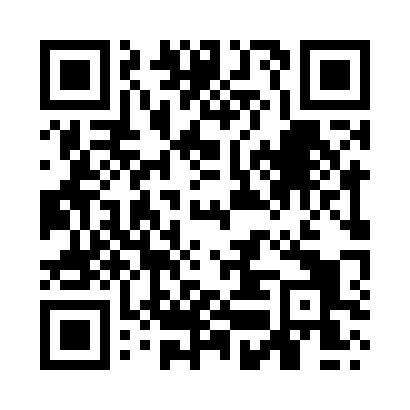 Prayer times for Preston, Gloucestershire, UKMon 1 Jul 2024 - Wed 31 Jul 2024High Latitude Method: Angle Based RulePrayer Calculation Method: Islamic Society of North AmericaAsar Calculation Method: HanafiPrayer times provided by https://www.salahtimes.comDateDayFajrSunriseDhuhrAsrMaghribIsha1Mon3:044:551:146:519:3311:232Tue3:054:551:146:519:3311:233Wed3:054:561:146:519:3211:234Thu3:064:571:146:519:3211:235Fri3:064:581:156:519:3111:236Sat3:074:591:156:509:3011:237Sun3:075:001:156:509:3011:228Mon3:085:011:156:509:2911:229Tue3:085:021:156:499:2811:2210Wed3:095:031:156:499:2811:2111Thu3:105:041:166:499:2711:2112Fri3:105:051:166:489:2611:2113Sat3:115:061:166:489:2511:2014Sun3:115:071:166:479:2411:2015Mon3:125:081:166:479:2311:1916Tue3:135:101:166:469:2211:1917Wed3:135:111:166:469:2111:1818Thu3:145:121:166:459:2011:1819Fri3:155:141:166:459:1811:1720Sat3:155:151:166:449:1711:1721Sun3:165:161:166:439:1611:1622Mon3:175:181:166:429:1411:1523Tue3:185:191:166:429:1311:1524Wed3:185:201:166:419:1211:1425Thu3:195:221:166:409:1011:1326Fri3:205:231:166:399:0911:1227Sat3:205:251:166:389:0711:1228Sun3:215:261:166:379:0611:1129Mon3:225:281:166:369:0411:1030Tue3:235:291:166:359:0311:0931Wed3:235:311:166:349:0111:08